StadtteilkonferenzLeherheideHilla Ehmke			Kornelia Kelm 		Manfred RommelMecklenburger Weg 97		Himbeerweg 2a		Sanddornweg 18 ATel. 64249			Tel. 50464542		Tel. 6003427578  Bremerhaven		27578 Bremerhaven		27578 Bremerhaven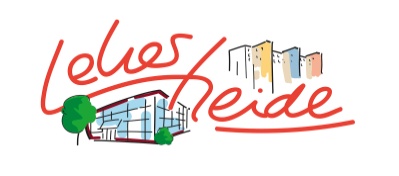 Stadtteilkonferenz LeherheideLiebe Leherheider Mitbürgerinnen und Mitbürger, 
sehr geehrte Damen und Herren,unsere nächste Stadtteilkonferenz findet statt am Donnerstag, d.16.03.2017 um 18.30 Uhrin der Ferdinand-Lassalle-Straße 68,im Freizeittreff Leherheide  TOP 1Verschiedenes ,Anregungen und Termine aus dem Stadtteil.TOP2Neue DRK- Tagespflegeeinrichtung für Senioren und barrierefreie Wohnungen in der Ferdinand-Lassalle-Str.98.Zu diesem Thema haben wir denVereinsvorstandsvorsitzenden Herrn Henner Naumann und die Kreisgeschäftsführerin Frau Sigrun Deneke eingeladen.  Des Weiteren wird auch Frau Natalia Loos, die künftige Leiterin der Einrichtung, anwesend sein.Wir freuen uns auf Ihren Besuch an diesem Abend		 mit freundlichen Grüßen.Hilla Ehmke   Kornelia Kelm   Manfred Rommel 